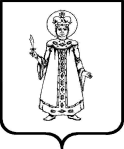 О проведении в 2021 году конкурсных отборов проектов (общественно-значимых мероприятий) социально ориентированных некоммерческих организацийВ целях реализации муниципальной программы «О поддержке социально ориентированных некоммерческих организаций Угличского муниципального района на 2017 - 2021 годы», утвержденной постановлением Администрации Угличского муниципального района от 30.10.2014 №1854 в редакции от 12.11.2020 №1168, с актуальными изменениями, и в связи с изменениями суммы бюджетных ассигнований на реализацию выше обозначенной муниципальной программы ПРИКАЗЫВАЮ: Внести следующие изменения в объявление о проведении конкурсного отбора, утвержденное Приказом начальника управления культуры Администрации Угличского муниципального района от  12.07.2021 №81-А:1.1. в абзаце 46 раздела 1 цифру «104000» заменить цифрой «45000», слова «сто четыре тысячи» заменить словами «сорок семь тысяч пятьсот тридцать»,1.2.  в абзаце 47 раздела 1 цифру «52000» заменить на цифру «45000»,2. Провести в 2021 году следующие конкурсные отборы проектов (общественно-значимых мероприятий) социально ориентированных некоммерческих организаций (далее – СОНКО), в соответствии с подпунктом 2.1 раздела 6 «Перечень мероприятий муниципальной программы» Муниципальной программы «О поддержке социально ориентированных некоммерческих организаций Угличского муниципального района на 2017 - 2021 годы» (далее – МП) по следующим направлениям деятельности:- в сфере культуры, духовно-нравственного воспитания граждан и этнокультурного развития народов России,- в сфере популяризации здорового образа жизни и развития массового спорта среди различных групп населения,- проектов по иным направлениям социально ориентированной деятельности,- стартап-мероприятий и проектов СОНКО, действующих менее трех лет с даты регистрации.3. Утвердить прилагаемое объявление о проведении конкурсных отборов, указанных в пункте 2 настоящего приказа. 4. Николаевой Ю.Н., заместителю Управления культуры Администрации Угличского муниципального района (далее - Управление): - обеспечить опубликование объявления на странице Управления и странице «Некоммерческие организации» на официальном сайте Угличского муниципального района в информационно-телекоммуникационной сети «Интернет»; - провести необходимые мероприятия по организации и проведению конкурсных отборов проектов СОНКО, указанных в пункте 2 настоящего приказа;- осуществлять мониторинг реализации проектов победителей конкурсных отборов проектов СОНКО, указанных в пункте 2 настоящего приказа.Начальник Управления                                                                          О.В. Краснова